Beskrivelse Peak 380 lygtehoved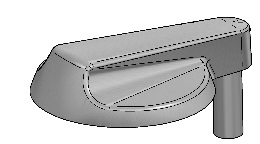 Peak 380 for mastetopLygtehoved til 5-8 meter master i tæthedsklasse IP66, beskyttelsesklasse II.Lygtehoved i støbt aluminium med vandret underkant, udvendigt lakeret i sort (Noir 900 Sablé), grafitgrå (YW355F) eller silvergrå (Y2370I).Med klar afskærmning i 3 mm hærdet glas.Med 8,5 m PKA-ledning 2x1 mm²Mål: L: 498 mm, B/Ø: 380 mm, H: 114 mmMastetop: Ø 60 eller 76 mmMed udskifteligt LED-modul med linser, 2700, 3000 eller 4000 K, 70 eller 80 Ra, 5 steps SDCMOperationel levetid: min 100.000 timer ved ta max 25°, L90B10Virkningsgrad: op til 94%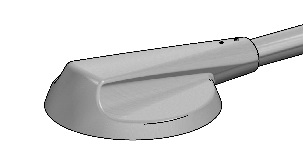 Peak 380 for armLygtehoved til 5-8 meter master i tæthedsklasse IP66, beskyttelsesklasse II.Lygtehoved i støbt aluminium med vandret underkant, udvendigt lakeret i sort (Noir 900 Sablé), grafitgrå (YW355F) eller silvergrå (Y2370I).Med klar afskærmning i 3 mm hærdet glas.Med 10,5 m PKA-ledning 2x1 mm².Mål: L: 490 mm, B/Ø: 380 mm, H: 114 mmDiameter arm: Ø42, 48 eller 60 mmMed udskifteligt LED-modul med linser, 2700, 3000 eller 4000 K, 70 eller 80 Ra, 5 steps SDCMOperationel levetid: min 100.000 timer ved ta max 25°, L90B10Virkningsgrad: op til 94%